OGGETTO:  gara a procedura aperta  mediante  accordo quadro per la fornitura di microinfusori e materiale di consumo. Comunicazione  scadenza data invio richiesta chiarimenti         Si comunica che la data utile  per l’invio richiesta chiarimenti, relativi alla gara di cui all’oggetto, è : 02.10.2015 , data già indicata a pag  7  punto IV. 3.3 del bando GUE,  pubblicato sul sito dell’Azienda. 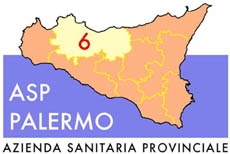 Sede legale: Via G. Cusmano, 24 – 90141  PALERMOC.F. e P. I.V.A.: 05841760829DIPARTIMENTO PROVVEDITORATO E TECNICOU.O.C. ProvveditoratoVia Pindemonte, 8890129 - PalermoTelefono091 7033123-3901FAX091 7033076EMAILappalti@asppalermo.orgWEBwww.asppalermo.orgIl Direttore Dipartimento Provveditorato e TecnicoAvv. Fabio Damiani